SHARIFF SHAIK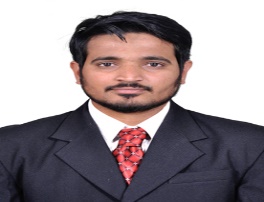 Electrical Testing & Commissioning, Operation and Maintenance. E-Mail: sk.shariff173@yahoo.com Contact & WhatsApp num: +974-30327390, +91-7993517738.LinkedIn: https://www.linkedin.com/in/shaik-shariff-247773157Seeking a position to utilize my skills and abilities in a power sector that offers professional growth and makes me resourceful, innovative, and flexible.PROFILE SUMMARYA result Oriented, Dynamic Professional with 7+ years of experience in Electrical Testing, protection and Control, Start-up and shut down operations & Maintenance, Commissioning and Team Management in Power sector.Now worked as an Electrical T&C Engineer with Voltech Engineers WLL, QATAR.Good experience in Negotiating with contractors and Consultant/Client for services and ensuring that each stage of the project commissioning on-time ; reporting regularly on progress to the Consultant/Client and senior managers.Involved on site management, operation & Maintenance and Commissioning activities of indoor and outdoor substations with voltage levels up to 400 kV.Has hands-on experience with Gas Insulated Switchgear (GIS) of reputed manufacturer viz. ABB, Alstom, Siemens, etc.Deft in conducting commissioning activities of large-scale plants and substations.Experienced with operation of fire protection systems and HVAC systems.Successfully worked on the commissioning and completion of Qatar Power Transmission System Expansion-     Phase 11, Phase 12,Phase 13 Substations& AL KHARASAAH SOLAR PV IPP project operations and assisted on-site team to meet major deadlines for clients.CORE COMPETENCIESTesting &Commissioning | Operation & Maintenance | Erection & Installation |Commissioning Coordination	| Switching | Project Planning & Execution | Condition Monitoring | Troubleshooting | Technical & Safety Inspections | Power System Protection |                                         PROFESSIONAL EXPERIENCE - PROJECTS OVERSEAS - STATE OF QATARVoltech Engineering Services, Qatar			           				   Nov’2015 – Till PresentSenior Commissioning Engineer (Nov’2015- Till Present)Contributed on Testing, Commissioning and energization activities of various Phase-11, Phase-12 and Phase-13 substations of Kahramaa-Qatar General Electricity & Water Corporation’s Transmission network.ROLES & RESPONSIBILITY Testing of Circuit Breakers (ACB, VCB,SF6), Voltage Transformers, Current transformers, Isolators  and Lighting Arrester in Electrical Substation.Testing of all Type of ELV, LV,MV,HV& EHV Electrical Apparatus.Commissioning of all Type of ELV,LV,MV,HV& EHV Electrical Substations.Process in substations Scheme Check with the diagrams, Interlocks with logical diagram.Testing of all routine test as per IEC, IEEE or Customer specification.Knowledge about Differential (LINE/TRANSFORMER) and Distance Protection and Backup protection. Knowledge having in SIMULATION OF SIGNALS to Scada system.Skilled in all types of schemes checking such as transformer protection, motor protection, differential schemes, stability schemes, interlocks, and other control circuit schemes with various systemsPTW, LOA, SFT, Tag-In, Tag-Out, padlock System, Hot permit and Cold permit for safety formalities for all kind of Electrical works.Preparing Test packs and Ready for Inspection (RFI) schedule for consultant approval and compliance with necessary standards as per the client requirements.Experience in Preparing SAT using the scheme as well the Documentation.Involvement with the clients to make the required modification in the scheme.Troubleshooting and Quick Analysis of Power Systems.Testing of Siemens GIS(8DN8) & ABB (ELK-04) Components (CT, VT, BREAKER) of GIS.Timing Testing for Disconnectors, Maintenance & High-speed Earth switches and Circuit Breakers.Testing of 11kV Siemens NX PLUS-6 & ABB ungears type SWGR Components tests and commissioning tests.Testing & Commissioning of 33kV Siemens 8DN10 GIS Components tests and commissioning tests.415V LVAC Auto change over Scheme checks & Functional Tests.LVAC, LVDC Momentary Parallel Operation Checks.Checking of Interlock scheme, Tripping schemes of 11kV,22kV (single bus system), 33kV,66kV,132kV,220kV&400kV (Double Busbar system)Secondary and Primary Injection for CT’s and PT’s 11kV,22kV (single bus system), 33kV,66kV,132kV,220kV&400kV (Double Busbar system)Local SYNCH and BCU SYNCH Checks for 11kV,22kV (single bus system), 33kV,66kV,132kV,220kV&400kV                 (Double Busbar system).Testing for HIGH VOLTAGE & PD MEASUREMENT test for 11kV,22kV (single bus system), 33kV,66kV,132kV,220kV&400kV (Double Busbar system)Testing of Sensitivity & Stability for High IMPEDENCE Busbar Protection & Low IMPEDENCE Busbar Protection.Testing done for Transformer Differential and REF Protection Sensitivity and Stability.Testing done for Shunt Reactor Differential and REF Protection Sensitivity and Stability.Coordinate with DCS Engineers for substation & protection signals verification for NCC, DGCC END TO END signals testing.      * Project      : PHASE-11 , QATAR POWER & TRANSMISSION EXPANSION.         Customer: KAHRAMAA, DOHA.         Consultant: Energo project ltd. EPE        Contractor:  L&T LIMITED & SIEMENS ENERGY,QATARWorking in Substations    ÷    220/66/11kV-RAH SUPER  S/S66/11kV RAH-1 S/S 66/11kV RAH-2 S/S 66/11kV RAH-3 S/S132/11 kV-LEARAIG SUBSTATION  S/S        *Project      : PHASE-12 , QATAR POWER & TRANSMISSION EXPANSION.          Customer: KAHRAMAA, DOHA.          Consultant: Energo project ltd. EPE         Contractor:   SIEMENS ENERGY, QATARWorking in Substations    ÷    66/11kV-QATAR COOL S/S66/11kV WAKRAH SOUTH S/S 400/132/11kV   AL SAKAHMAH SUPER S/S.   *Project       :  QATAR POWER & TRANSMISSION EXPANSION.            Customer   : MANATEQ Projects, DOHA.            Consultant : Energo projekt ltd.EPE             Contractor :    L&T LIMITED &  ABB Working in Substations  ÷   132/11kV- WAKRAH LOGISTICS-1 S/S   132/11kV- WAKRAH LOGISTICS-2 S/S   132/11kV- UMM ALHOUL-2 S/S 132/11kV- RAS BU FONTAS-3  S/S           *Project       : PHASE-13 , QATAR POWER & TRANSMISSION EXPANSION.        Customer   : KAHRAMAA, DOHA.        Consultant: Energo Projekt ltd.EPE , ELECTRIC D FRANCE.eDF & TRACTEBEL ENGIE        Contractor: M/S SIEMENS ENERGY & M/S ABBWorking in Substations  ÷   132/11kV- MURRAH SOUTH S/S   132/66/11kV- UMM EBIRIYA  S/S132/11kV- UMM GARN S/S   66/11kV – ABU HAMOUR WEST S/S66/11kV – ABU THAILAH S/S66/11kV – NEW ASSIRI S/S400/132/11kV   AL SOWIDI SUPER S/S 132/11kV- BIN MAHMOUD-2 S/S  132/11kV- ALWAAB-2 S/S  132/11kV- AL MAZROUAH S/S132/11kV- AL MANSOURA S/S132/11kV- KHALIFA TOWN SOUTH S/S132/33/11kV-MESAIEED INDUSTRIAL-A S/S.220/66/11kV-DOHA SUPER S/S.*Project       :  AL KHARASAAH SOLAR PV IPP.            Client: KAHRAMAA, DOHA.            Developer/Owner: SIRAJ 1            Owners Consultant : FICHTNER             EPC Contractor :  POWER CHINA GUIZHOU(PCG)             EPC Contractor  Consultant: Energo project ltd. EPE & ELECTRIC D FRANCE.eDF                                  Sub Contractor: ABB LLC,QATAR.Working in Substations  ÷   33/132kV- Facility  substation.(FS)33/132/220kV-Connecting Equipment s/s(CE) 0.8/0.8/33 kV- RING MAIN UNIT’S(RMU)Operation and Maintenance Shift Incharge (January’2019- April’2019)Responsible for comprehensive operation & maintenance of 220/33-10 kV substation of QSTec (Qatar Solar Technologies) Polysilicon Plant at Ras Laffan Industrial City, Qatar under M/S General Electric.Highlights:Operation, Preventive Maintenance (PM), Corrective Maintenance (CM) and troubleshooting of substation equipment but not limited to 220 kV GIS, 4*150 MVA Transformers, Auxiliary Transformers, 220, 33 &10 kV Control & Relay Panels, LVAC & LVDC Switchboard, Battery Chargers, Battery Banks, UPS, Neutral Earthing Resistors (NER).Prepared annual preventive maintenance schedule and executed on time.Followed up subcontractors directly for various post energization snags and warranty period troubles and addressed successfully on time.Post energization as-built drawings were verified and followed up for corrections.Communicated Kahramaa NCC & DGCC directly as the substation representative for operation & Maintenance.Attended various review and progress meetings as a focal point.Learned and troubleshoots various alarms and faults from fire alarm system equipment but not limited to FM200 System, Deluge System, FACP.Learned and troubleshoots various alarms and faults on HVAC installation such as Package Unit (PACU), Exhaust Fan (EF), Fresh Air Fan (FAF) and its control equipment and accessories.Maintained personnel and equipment safety as an utmost concern by reviewing method statement (MS) and Job Safety Analysis (JSA) from subcontractors and executed various tasks successfully and acted as a Permit to Work (PTW) approver/issuer.Reporting to superiors about daily activities, faults on daily basis.Managed operation log, Equipment histories, Maintenance reports, PTW records, etc.Preventive Maintenance of  GIS-SF6 gas analysis and gas topping up.Voltech Engineers Pvt. Ltd., Chennai, India							          FEB’15 – Nov’15Testing and Commissioning EngineerResponsible for testing and commissioning activities of various substations under central, state and private sectors of up to 400 kV all over India.Highlights:Project-1: 132/11 kV SWITCH YARD SUBSTATION, M/s BGR Group of Industruies,KHARAGPUR,WEST BENGAL.- Testing of 11 kV CT, VT, Circuit Breakers.- HV test of 11 kV Circuit Breakers, Busbars & Cables.- 11 kV & LV Switchgear functional and interlock checks.- Testing of Distribution Transformers.Project-2: 132/33 kV Substation-MSPDCL, Chandel, Manipur under M/S Sterling & Wilson Ltd.- Testing of 132 kV Single Bus with Transfer bus scheme Switchyard Equipment.- Testing of 33 kV Single Bus Scheme Switchyard Equipment.- Control & relay panel functional and interlock checks.- Testing of 2*12.5 MVA transformers.- Testing and commissioning of 132 kV remote end bays.- Testing of 33 kV CT, VT, Circuit Breakers & Relays.- HV test of 33 kV Busbars & Cables.- 33 kV Switchgear functional and interlock checks.- 33 kV Cable differential stability test.- Troubleshooting on the existing system.Project-3: 132/11kV&11/.415Kv SWITCHYARD,M/s ALSTOM T&D, ASSAM STATE ELECTRICITY BOARD.  BORDUBI, TINSUKIA, ASSAM.- Testing of 11 kV CT, VT, Circuit Breakers, Relays & Cables.- 11 kV & LV Switchgear functional and interlock checks.- Testing of Dry Type Auxiliary Transformer.Project-4: 6.6 kV Package Substations-BCPL, DIBRUGHAR,ASSAM under M/S C&S Ltd.- Testing of 6.6 kV,  Switchgear Equipment.- Testing of  3ph Transformers,Motors and CABLES.- Testing of  Capacitor bank.TEST KIT FAMILIARIZATIONODEN - Primary injection kit.OMICRON CMC 256, 356 - Relay testing kit.FREJA 300- Secondary injection test kit.OMICRON CT analyzer - CT testing kit.ISA kit, ACTAS, CIBANA 500 - Circuit breaker timing test kit.CPC 100 – CT,VT and Primary injection kit.MEGGER - SVERKER 750/760 Relay test sets.Insulation resistance measurement kit.ELTEL, SCOPE - CRM, winding resistance and 3-pole timer.HV test set.PROTECTION RELAY EXPERIENCESIEMENS 7SJ61, 7SJ62, 7SJ80 - Feeder protection relay.ABB REF615 - Feeder protection relay.MICOM (AREVA, ALSTOM, SCHNEIDER) – P545 Feeder protection relay.SIEMENS 7SD52 - Cable differential relay.ABB RED670 - Cable differential relay.MICOM (AREVA, ALSTOM, SCHNEIDER) - P545 Cable differential relay.SIEMENS 7UT61 - Transformer differential relay.ABB RET670 - Transformer differential relay.MICOM (ALSTOM, GE ) - P643 Transformer differential relay.SIEMENS 7SS52 - Busbar protection relay.ACADEMIC QUALIFICATIONSBachelor Degree in ELECTRICAL AND ELECTRONICS ENGINEERING.College:   Ramachandra College of Engineering , JNTU Kakinada.Year of completion:  2014.Aggregate:   72.6% ACHIEVEMENTSAwarded as Best Engineer of the year (2017-2018) when working as Testing and Commissioning Engineer on Voltech Engineers Pvt. Ltd., Chennai, India. Provided technical guidance and mentorship to junior Engineers.ADDITIONAL INFORMATIONOperating System: Microsoft Windows.Software Package: Microsoft Office, AUTO CAD.PERSONAL PROFILEDate of birth		:	9th April 1990Father’s name		:	Kalisha valiMother’s name	:	ImambeeNationality		:	IndianGender			:	MaleMarital Status		:	SingleLanguages known	:	English, Telugu, Hindi and Tamil.Passport		:	N3780816(Validity: 08-10-2025)Current location	:	QatarDECLARATIONI hereby assure that the above-mentioned information is correct up to my knowledge and I
bear the responsibility for the correctness of the same.